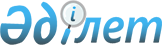 О переименовании некоторых населенных пунктов Акмолинской области по Буландынскому и Аршалынскому районамПостановление Акимата Акмолинской области от 27 апреля 2007 года N а-5/145 и решение Акмолинского областного Маслихата от 27 апреля 2007 года N ЗС-26-13. Зарегистрировано Департаментом юстиции Акмолинской области 25 мая 2007 года N 3223

      В соответствии со статьей 11 Закона Республики Казахстан "Об административно-территориальном устройстве Республики Казахстан" от 8 декабря 1993 года, на основании постановлений акимата Буландынского района N А-10/165 от 6 октября 2006 года и N а-12/199 от 14 декабря 2006 года, решений Буландынского районного маслихата N 3С-33/3 от 6 октября 2006 года и N 3С-35/3 от 14 декабря 2006 года, постановлений акимата Аршалынского района N 319 от 13 октября 2006 года и N 491 от 20 декабря 2006 года, решений Аршалынского районного маслихата N 36/11 от 13 октября 2006 года и № 38/5 от 20 декабря 2006 года и согласно решения областной комиссии по языковой политике и ономастике при акимате Акмолинской области от 30 марта 2007 года акимат Акмолинской области и Акмолинский областной маслихат РЕШИЛИ:

      1. Переименовать некоторые населенные пункты Акмолинской области:

      1) По Буландынскому району:

      село Красноводское Айнакольского сельского округа в село Айнаколь;

      село Колоколовка Караозекского сельского округа в село Караозек;

      село Прохоровка Караозекского сельского округа в село Байсуат;

      село Белоцерковка Вознесенского сельского округа в село Аккайын;

      село Красный Кардон Вознесенского сельского округа в село Тастыозек;

      село Ерголка Ергольского сельского округа в село Токтамыс;

      село Карамышевка Карамышевского селького округа в село Шубарагаш.

      2) По Аршалынскому району:

      село Нововладимировка Нововладимировского сельского округа в село Булаксай;

      Нововладимировский сельский округ в Булаксайский аульный округ.

      село Мартыновка Александровского сельского округа в село Жалтырколь.

      Сноска. Пункт 1 с изменениями, внесенными постановлением акимата Акмолинской области от 17.02.2015 А-2/65 и решением Акмолинского областного маслихата от 17.02.2015 № 5С-34-6 (вводится в действие со дня официального опубликования).

      2. Решение вступает в силу после государственной регистрации в Департаменте юстиции Акмолинской области.

      3. Решение вводится в действие после опубликования в областных газетах.      Аким Акмолинской области
					© 2012. РГП на ПХВ «Институт законодательства и правовой информации Республики Казахстан» Министерства юстиции Республики Казахстан
				